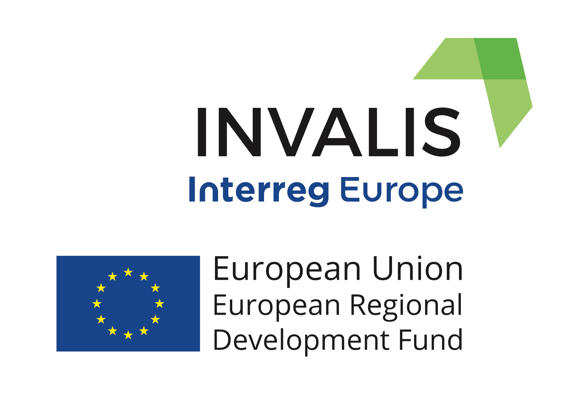 A4.1 b Guidelines to assist project partners in field testing and evaluating the risk assessment framework.Project INVALISProtecting European Biodiversity from Invasive Alien Species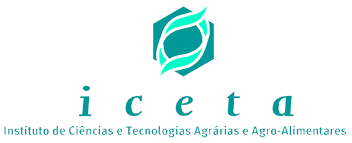 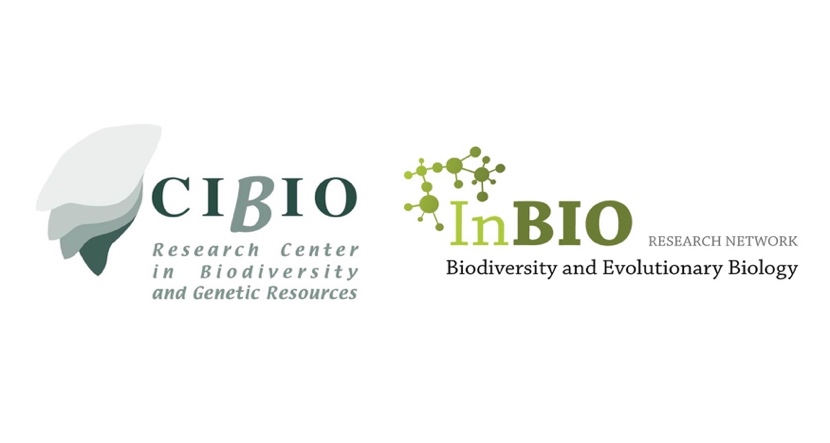 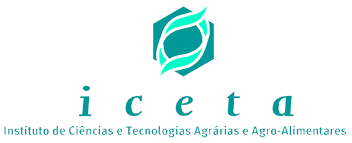 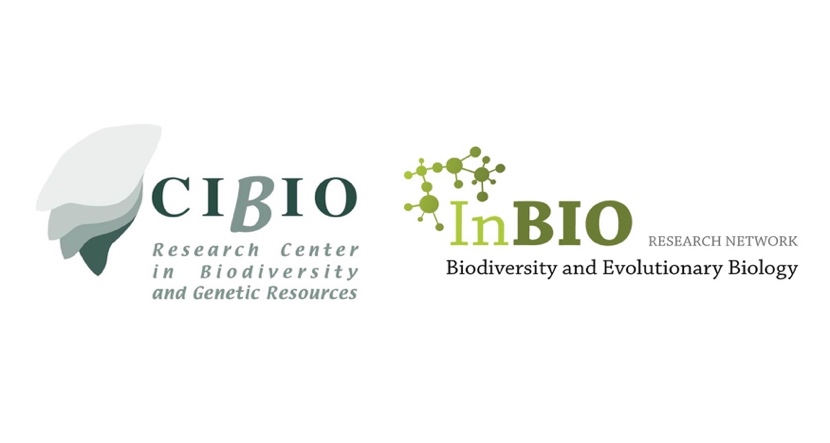 SummaryThis deliverable presents the practical methodology to assist project partners in field testing and evaluating the risk assessment framework.  This is the second sub-task of INVALIS task A1.3. Providing working examples, it aims to assist project partners to test and exchange insights on the practicalities of using the risk assessment framework proposed to evaluate and monitor the vulnerability status of natural ecosystems to invasive alien species. The analysis of the data collected will enable ICETA to understand the challenges and limitations associated with using the proposed risk assessment framework. Partners’ perceptions will be used to improve the framework. Example 1: Relevant environmental values to preserve and satisfactory IAS managementIn this example, despite the fact that the evaluated ecosystem possesses relevant environmental values to preserve, the satisfactory management policies implemented show that its priority for immediate action is low, and ongoing efforts should be maintained.Example 2: Relevant environmental values to preserve but unsatisfactory IAS managementIn this example, despite the fact that the evaluated ecosystem possesses relevant environmental values to preserve, the unsatisfactory management policies implemented show that its priority for immediate action is higher.Example 3: Not many relevant environmental values to preserve and unsatisfactory IAS managementIn this example, as the evaluated ecosystem does not possess many relevant environmental values to preserve, the unsatisfactory management policies implemented are not serious, and its priority for immediate action is very low. ComponentQuestionInstructionsPartial scoresSupport materialRegarding the assessed area, please state:Regarding the assessed area, please state:Regarding the assessed area, please state:Regarding the assessed area, please state:Regarding the assessed area, please state:Environmental1. How many protected habitats (Habitats Directive, Annex I) are present in your area?Please, use the adjacent cell to type the number of protected habitats listed in Habitats Directive Annex I (click respective link in the Support Material colummn), present in the ecosystem under assessment 5https://eur-lex.europa.eu/legal-content/EN/TXT/?uri=CELEX:01992L0043-20130701Environmental2. How many protected species (Habitats Directive, Annex II) does your area host?Please, use the adjacent cell to type the number of protected species listed in Habitats Directive Annex II (click respective link in the Support Material colummn), present in the ecosystem under assessment 3https://eur-lex.europa.eu/legal-content/EN/TXT/?uri=CELEX:01992L0043-20130701Environmental3. How many protected bird species (Birds Directive) does your area host?Please, use the adjacent cell to type the number of protected bird species listed in Birds Directive, present in the ecosystem under assessment 4https://ec.europa.eu/environment/nature/conservation/wildbirds/threatened/index_en.htmEnvironmental4. How many invasive alien species of union concern does your area host?Please, use the adjacent cell to type the number of invasive alien species of union concern (click respective link in the Support Material colummn), present in the ecosystem under assessment 5https://ec.europa.eu/environment/nature/invasivealien/docs/R_2016_1141_Union-list-2019-consolidation.pdfSocioeconomic5. Please state how many of the following activities occur in your assessment area:Please, use the adjacent cell to type the number of listed socioeconomic activities present in the ecosystem under assessment 3SocioeconomicTourismPlease, use the adjacent cell to type the number of listed socioeconomic activities present in the ecosystem under assessment 3SocioeconomicAgriculturePlease, use the adjacent cell to type the number of listed socioeconomic activities present in the ecosystem under assessment 3SocioeconomicFishingPlease, use the adjacent cell to type the number of listed socioeconomic activities present in the ecosystem under assessment 3SocioeconomicHuntingPlease, use the adjacent cell to type the number of listed socioeconomic activities present in the ecosystem under assessment 3SocioeconomicUrban developmentPlease, use the adjacent cell to type the number of listed socioeconomic activities present in the ecosystem under assessment 3Regarding the organization managing the assessed area, please state:Regarding the organization managing the assessed area, please state:Regarding the organization managing the assessed area, please state:Regarding the organization managing the assessed area, please state:Regarding the organization managing the assessed area, please state:IAS Management6. The design and implementation of IAS-related measures is a high priority for the organization. Please, use the adjacent cell to type a number from 1 to 5 that better describes your opinion of the presented statement:   
 (1) Strongly disagrees                                  (2) Somewhat disagrees                                 (3) Neutral                                                     (4) Somewhat agrees                                    (5) Strongly agrees3IAS Management7. Please state in how many of the following areas of IAS management is your organization active.Please, use the adjacent cell to type the number of listed options implemented in the ecosystem under assessment 5IAS ManagementEarly detectionPlease, use the adjacent cell to type the number of listed options implemented in the ecosystem under assessment 5IAS ManagementEradicationPlease, use the adjacent cell to type the number of listed options implemented in the ecosystem under assessment 5IAS ManagementPopulation controlPlease, use the adjacent cell to type the number of listed options implemented in the ecosystem under assessment 5IAS ManagementContainmentPlease, use the adjacent cell to type the number of listed options implemented in the ecosystem under assessment 5IAS ManagementRestoration of damaged ecosystemsPlease, use the adjacent cell to type the number of listed options implemented in the ecosystem under assessment 5IAS ManagementRisk assessmentPlease, use the adjacent cell to type the number of listed options implemented in the ecosystem under assessment 5IAS ManagementAuthorizing/regulators for permits & authorizationsPlease, use the adjacent cell to type the number of listed options implemented in the ecosystem under assessment 5IAS ManagementData collection for national/regional surveillance systemPlease, use the adjacent cell to type the number of listed options implemented in the ecosystem under assessment 5IAS ManagementCommunication campaigns/raising awarenessPlease, use the adjacent cell to type the number of listed options implemented in the ecosystem under assessment 5IAS ManagementIAS Management8. Managing organization is involved in policy-making of IAS management in EU, national, regional as well as local level.Please, use the adjacent cell to type a number from 1 to 5 that better describes your opinion of the presented statement:   
 (1) Strongly disagrees                                  (2) Somewhat disagrees                                (3) Neutral                                                     (4) Somewhat agrees                                    (5) Strongly agrees3IAS Management9. Managing organization has strong leadership providing goals and priorities to the staff regarding IAS management.Please, use the adjacent cell to type a number from 1 to 5 that better describes your opinion of the presented statement:   
 (1) Strongly disagrees                                  (2) Somewhat disagrees                                (3) Neutral                                                     (4) Somewhat agrees                                    (5) Strongly agrees3IAS Management10. Managing organization has the ability to develop and refine a strategic plan towards IAS.Please, use the adjacent cell to type a number from 1 to 5 that better describes your opinion of the presented statement:   
 (1) Strongly disagrees                                  (2) Somewhat disagrees                                (3) Neutral                                                     (4) Somewhat agrees                                    (5) Strongly agrees3IAS Management11. Managing organization has sustainability plans for IAS projects & programmes.Please, use the adjacent cell to type a number from 1 to 5 that better describes your opinion of the presented statement:   
 (1) Strongly disagrees                                  (2) Somewhat disagrees                                (3) Neutral                                                     (4) Somewhat agrees                                    (5) Strongly agrees3IAS Management12. Managing organization has the ability to assign specific roles to different persons and departments, according to their educational background and field of expertise.Please, use the adjacent cell to type a number from 1 to 5 that better describes your opinion of the presented statement:   
 (1) Strongly disagrees                                  (2) Somewhat disagrees                                (3) Neutral                                                     (4) Somewhat agrees                                    (5) Strongly agrees3IAS ManagementIAS ManagementIAS Management13. Does your organization evaluate ongoing and previous IAS activities to (state how many are applicable):Please, use the adjacent cell to type the number of listed options present in the ecosystem under assessment 5IAS ManagementTo improve current program activitiesPlease, use the adjacent cell to type the number of listed options present in the ecosystem under assessment 5IAS ManagementTo highlight successful practicesPlease, use the adjacent cell to type the number of listed options present in the ecosystem under assessment 5IAS ManagementTo fulfil current funding requirementsPlease, use the adjacent cell to type the number of listed options present in the ecosystem under assessment 5IAS ManagementTo obtain new grants or contractsPlease, use the adjacent cell to type the number of listed options present in the ecosystem under assessment 5IAS ManagementTo inform decision-makers outside of the organizationPlease, use the adjacent cell to type the number of listed options present in the ecosystem under assessment 5IAS ManagementTo advocate for policy changePlease, use the adjacent cell to type the number of listed options present in the ecosystem under assessment 5IAS ManagementTo monitor program progressPlease, use the adjacent cell to type the number of listed options present in the ecosystem under assessment 5IAS ManagementHave not used the data yetPlease, use the adjacent cell to type the number of listed options present in the ecosystem under assessment 5IAS ManagementMy organization does not evaluate previous IAS activitiesPlease, use the adjacent cell to type the number of listed options present in the ecosystem under assessment 5IAS ManagementIAS ManagementIAS Management14. Managing organization employs staff who know how to develop data collection tools and collect data.Please, use the adjacent cell to type a number from 1 to 5 that better describes your opinion of the presented statement:   
 (1) Strongly disagrees                                  (2) Somewhat disagrees                                (3) Neutral                                                     (4) Somewhat agrees                                    (5) Strongly agrees3IAS Management15. Managing organization employs staff who knows how to analyze interpret evaluation findings.Please, use the adjacent cell to type a number from 1 to 5 that better describes your opinion of the presented statement:   
 (1) Strongly disagrees                                  (2) Somewhat disagrees                                (3) Neutral                                                     (4) Somewhat agrees                                    (5) Strongly agrees3IAS Management16. Managing organization has adequate electronic database and management reporting systems.Please, use the adjacent cell to type a number from 1 to 5 that better describes your opinion of the presented statement:   
 (1) Strongly disagrees                                  (2) Somewhat disagrees                                (3) Neutral                                                     (4) Somewhat agrees                                    (5) Strongly agrees3IAS Management17. Managing organization identified internal and external indicators to measure the impact of the organization’s work.Please, use the adjacent cell to type a number from 1 to 5 that better describes your opinion of the presented statement:   
 (1) Strongly disagrees                                  (2) Somewhat disagrees                                (3) Neutral                                                     (4) Somewhat agrees                                    (5) Strongly agrees3IAS Management18. Managing organization has adequate personnel to carry out its designated mission.Please, use the adjacent cell to type a number from 1 to 5 that better describes your opinion of the presented statement:   
 (1) Strongly disagrees                                  (2) Somewhat disagrees                                (3) Neutral                                                     (4) Somewhat agrees                                    (5) Strongly agrees3IAS Management19. Managing organization regularly analyses HR skill needs to support the implementation of IAS measures.Please, use the adjacent cell to type a number from 1 to 5 that better describes your opinion of the presented statement:   
 (1) Strongly disagrees                                  (2) Somewhat disagrees                                (3) Neutral                                                     (4) Somewhat agrees                                    (5) Strongly agrees3IAS Management20. Managing organization has a communication plan/guidelines in place, to define the overall communication strategy.Please, use the adjacent cell to type a number from 1 to 5 that better describes your opinion of the presented statement:   
 (1) Strongly disagrees                                  (2) Somewhat disagrees                                (3) Neutral                                                     (4) Somewhat agrees                                    (5) Strongly agrees3IAS Management21. Managing organization implements awareness-raising campaigns on IAS related issues.Please, use the adjacent cell to type a number from 1 to 5 that better describes your opinion of the presented statement:   
 (1) Strongly disagrees                                  (2) Somewhat disagrees                                (3) Neutral                                                     (4) Somewhat agrees                                    (5) Strongly agrees3IAS Management22. Managing organization effectively communicates with potential funders.Please, use the adjacent cell to type a number from 1 to 5 that better describes your opinion of the presented statement:   
 (1) Strongly disagrees                                  (2) Somewhat disagrees                                (3) Neutral                                                     (4) Somewhat agrees                                    (5) Strongly agrees3IAS Management23. Managing organization uses various communication channels, including digital and print media.Please, use the adjacent cell to type a number from 1 to 5 that better describes your opinion of the presented statement:   
 (1) Strongly disagrees                                  (2) Somewhat disagrees                                (3) Neutral                                                     (4) Somewhat agrees                                    (5) Strongly agrees3IAS Management24. Managing organization applies regularly for IAS funding (private/non-governmental/governmental/EU).Please, use the adjacent cell to type a number from 1 to 5 that better describes your opinion of the presented statement:   
 (1) Strongly disagrees                                  (2) Somewhat disagrees                                (3) Neutral                                                     (4) Somewhat agrees                                    (5) Strongly agrees3TOTAL RISK SCORETOTAL RISK SCORETOTAL RISK SCORE1,6TOTAL RISK SCORE (ROUND)TOTAL RISK SCORE (ROUND)TOTAL RISK SCORE (ROUND)2ComponentQuestionInstructionsPartial scoresSupport materialRegarding the assessed area, please state:Regarding the assessed area, please state:Regarding the assessed area, please state:Regarding the assessed area, please state:Regarding the assessed area, please state:Environmental1. How many protected habitats (Habitats Directive, Annex I) are present in your area?Please, use the adjacent cell to type the number of protected habitats listed in Habitats Directive Annex I (click respective link in the Support Material colummn), present in the ecosystem under assessment 6https://eur-lex.europa.eu/legal-content/EN/TXT/?uri=CELEX:01992L0043-20130701Environmental2. How many protected species (Habitats Directive, Annex II) does your area host?Please, use the adjacent cell to type the number of protected species listed in Habitats Directive Annex II (click respective link in the Support Material colummn), present in the ecosystem under assessment 4https://eur-lex.europa.eu/legal-content/EN/TXT/?uri=CELEX:01992L0043-20130701Environmental3. How many protected bird species (Birds Directive) does your area host?Please, use the adjacent cell to type the number of protected bird species listed in Birds Directive, present in the ecosystem under assessment 4https://ec.europa.eu/environment/nature/conservation/wildbirds/threatened/index_en.htmEnvironmental4. How many invasive alien species of union concern does your area host?Please, use the adjacent cell to type the number of invasive alien species of union concern (click respective link in the Support Material column), present in the ecosystem under assessment 5https://ec.europa.eu/environment/nature/invasivealien/docs/R_2016_1141_Union-list-2019-consolidation.pdfSocioeconomic5. Please state how many of the following activities occur in your assessment area:Please, use the adjacent cell to type the number of listed socioeconomic activities present in the ecosystem under assessment 4SocioeconomicTourismPlease, use the adjacent cell to type the number of listed socioeconomic activities present in the ecosystem under assessment 4SocioeconomicAgriculturePlease, use the adjacent cell to type the number of listed socioeconomic activities present in the ecosystem under assessment 4SocioeconomicFishingPlease, use the adjacent cell to type the number of listed socioeconomic activities present in the ecosystem under assessment 4SocioeconomicHuntingPlease, use the adjacent cell to type the number of listed socioeconomic activities present in the ecosystem under assessment 4SocioeconomicUrban developmentPlease, use the adjacent cell to type the number of listed socioeconomic activities present in the ecosystem under assessment 4Regarding the organization managing the assessed area, please state:Regarding the organization managing the assessed area, please state:Regarding the organization managing the assessed area, please state:Regarding the organization managing the assessed area, please state:Regarding the organization managing the assessed area, please state:IAS Management6. The design and implementation of IAS-related measures is a high priority for the organization. Please, use the adjacent cell to type a number from 1 to 5 that better describes your opinion of the presented statement:   
 (1) Strongly disagrees                             (2) Somewhat disagrees                            (3) Neutral                                                 (4) Somewhat agrees                                 (5) Strongly agrees1IAS Management7. Please state in how many of the following areas of IAS management is your organization active.Please, use the adjacent cell to type the number of listed options implemented in the ecosystem under assessment 2IAS ManagementEarly detectionPlease, use the adjacent cell to type the number of listed options implemented in the ecosystem under assessment 2IAS ManagementEradicationPlease, use the adjacent cell to type the number of listed options implemented in the ecosystem under assessment 2IAS ManagementPopulation controlPlease, use the adjacent cell to type the number of listed options implemented in the ecosystem under assessment 2IAS ManagementContainmentPlease, use the adjacent cell to type the number of listed options implemented in the ecosystem under assessment 2IAS ManagementRestoration of damaged ecosystemsPlease, use the adjacent cell to type the number of listed options implemented in the ecosystem under assessment 2IAS ManagementRisk assessmentPlease, use the adjacent cell to type the number of listed options implemented in the ecosystem under assessment 2IAS ManagementAuthorizing/regulators for permits & authorizationsPlease, use the adjacent cell to type the number of listed options implemented in the ecosystem under assessment 2IAS ManagementData collection for national/regional surveillance systemPlease, use the adjacent cell to type the number of listed options implemented in the ecosystem under assessment 2IAS ManagementCommunication campaigns/raising awarenessPlease, use the adjacent cell to type the number of listed options implemented in the ecosystem under assessment 2IAS ManagementIAS ManagementIAS Management8. Managing organization is involved in policy-making of IAS management in EU, national, regional as well as local level.Please, use the adjacent cell to type a number from 1 to 5 that better describes your opinion of the presented statement:   
 (1) Strongly disagrees                             (2) Somewhat disagrees                            (3) Neutral                                                 (4) Somewhat agrees                                 (5) Strongly agrees2IAS Management9. Managing organization has strong leadership providing goals and priorities to the staff regarding IAS management.Please, use the adjacent cell to type a number from 1 to 5 that better describes your opinion of the presented statement:   
 (1) Strongly disagrees                             (2) Somewhat disagrees                            (3) Neutral                                                 (4) Somewhat agrees                                 (5) Strongly agrees2IAS Management10. Managing organization has the ability to develop and refine a strategic plan towards IAS.Please, use the adjacent cell to type a number from 1 to 5 that better describes your opinion of the presented statement:   
 (1) Strongly disagrees                             (2) Somewhat disagrees                            (3) Neutral                                                 (4) Somewhat agrees                                 (5) Strongly agrees2IAS Management11. Managing organization has sustainability plans for IAS projects & programs.Please, use the adjacent cell to type a number from 1 to 5 that better describes your opinion of the presented statement:   
 (1) Strongly disagrees                             (2) Somewhat disagrees                            (3) Neutral                                                 (4) Somewhat agrees                                 (5) Strongly agrees2IAS Management12. Managing organization has the ability to assign specific roles to different persons and departments, according to their educational background and field of expertise.Please, use the adjacent cell to type a number from 1 to 5 that better describes your opinion of the presented statement:   
 (1) Strongly disagrees                             (2) Somewhat disagrees                            (3) Neutral                                                 (4) Somewhat agrees                                 (5) Strongly agrees2IAS Management12. Managing organization has the ability to assign specific roles to different persons and departments, according to their educational background and field of expertise.Please, use the adjacent cell to type a number from 1 to 5 that better describes your opinion of the presented statement:   
 (1) Strongly disagrees                             (2) Somewhat disagrees                            (3) Neutral                                                 (4) Somewhat agrees                                 (5) Strongly agrees2IAS ManagementIAS ManagementIAS Management13. Does your organization evaluate ongoing and previous IAS activities to (state how many are applicable):Please, use the adjacent cell to type the number of listed options present in the ecosystem under assessment 2IAS ManagementTo improve current program activitiesPlease, use the adjacent cell to type the number of listed options present in the ecosystem under assessment 2IAS ManagementTo highlight successful practicesPlease, use the adjacent cell to type the number of listed options present in the ecosystem under assessment 2IAS ManagementTo fulfil current funding requirementsPlease, use the adjacent cell to type the number of listed options present in the ecosystem under assessment 2IAS ManagementTo obtain new grants or contractsPlease, use the adjacent cell to type the number of listed options present in the ecosystem under assessment 2IAS ManagementTo inform decision-makers outside of the organizationPlease, use the adjacent cell to type the number of listed options present in the ecosystem under assessment 2IAS ManagementTo advocate for policy changePlease, use the adjacent cell to type the number of listed options present in the ecosystem under assessment 2IAS ManagementTo monitor program progressPlease, use the adjacent cell to type the number of listed options present in the ecosystem under assessment 2IAS ManagementHave not used the data yetPlease, use the adjacent cell to type the number of listed options present in the ecosystem under assessment 2IAS ManagementMy organization does not evaluate previous IAS activitiesPlease, use the adjacent cell to type the number of listed options present in the ecosystem under assessment 2IAS ManagementIAS ManagementIAS Management14. Managing organization employs staff who know how to develop data collection tools and collect data.Please, use the adjacent cell to type a number from 1 to 5 that better describes your opinion of the presented statement:   
 (1) Strongly disagrees                             (2) Somewhat disagrees                            (3) Neutral                                                 (4) Somewhat agrees                                 (5) Strongly agrees2IAS Management15. Managing organization employs staff who knows how to analyze interpret evaluation findings.Please, use the adjacent cell to type a number from 1 to 5 that better describes your opinion of the presented statement:   
 (1) Strongly disagrees                             (2) Somewhat disagrees                            (3) Neutral                                                 (4) Somewhat agrees                                 (5) Strongly agrees2IAS Management16. Managing organisation has adequate electronic database and management reporting systems.Please, use the adjacent cell to type a number from 1 to 5 that better describes your opinion of the presented statement:   
 (1) Strongly disagrees                             (2) Somewhat disagrees                            (3) Neutral                                                 (4) Somewhat agrees                                 (5) Strongly agrees2IAS Management17. Managing organisation identified internal and external indicators to measure the impact of the organization’s work.Please, use the adjacent cell to type a number from 1 to 5 that better describes your opinion of the presented statement:   
 (1) Strongly disagrees                             (2) Somewhat disagrees                            (3) Neutral                                                 (4) Somewhat agrees                                 (5) Strongly agrees2IAS Management18. Managing organisation has adequate personnel to carry out its designated mission.Please, use the adjacent cell to type a number from 1 to 5 that better describes your opinion of the presented statement:   
 (1) Strongly disagrees                             (2) Somewhat disagrees                            (3) Neutral                                                 (4) Somewhat agrees                                 (5) Strongly agrees2IAS Management19. Managing organisation regularly analyses HR skill needs to support the implementation of IAS measures.Please, use the adjacent cell to type a number from 1 to 5 that better describes your opinion of the presented statement:   
 (1) Strongly disagrees                             (2) Somewhat disagrees                            (3) Neutral                                                 (4) Somewhat agrees                                 (5) Strongly agrees2IAS Management20. Managing organisation has a communication plan/guidelines in place, to define the overall communication strategy.Please, use the adjacent cell to type a number from 1 to 5 that better describes your opinion of the presented statement:   
 (1) Strongly disagrees                             (2) Somewhat disagrees                            (3) Neutral                                                 (4) Somewhat agrees                                 (5) Strongly agrees2IAS Management21. Managing organisation implements awareness-raising campaigns on IAS related issues.Please, use the adjacent cell to type a number from 1 to 5 that better describes your opinion of the presented statement:   
 (1) Strongly disagrees                             (2) Somewhat disagrees                            (3) Neutral                                                 (4) Somewhat agrees                                 (5) Strongly agrees2IAS Management22. Managing organisation effectively communicates with potential funders.Please, use the adjacent cell to type a number from 1 to 5 that better describes your opinion of the presented statement:   
 (1) Strongly disagrees                             (2) Somewhat disagrees                            (3) Neutral                                                 (4) Somewhat agrees                                 (5) Strongly agrees2IAS Management23. Managing organisation uses various communication channels, including digital and print media.Please, use the adjacent cell to type a number from 1 to 5 that better describes your opinion of the presented statement:   
 (1) Strongly disagrees                             (2) Somewhat disagrees                            (3) Neutral                                                 (4) Somewhat agrees                                 (5) Strongly agrees2IAS Management24. Managing organisation applies regularly for IAS funding (private/non-governmental/governmental/EU).Please, use the adjacent cell to type a number from 1 to 5 that better describes your opinion of the presented statement:   
 (1) Strongly disagrees                             (2) Somewhat disagrees                            (3) Neutral                                                 (4) Somewhat agrees                                 (5) Strongly agrees2Total Risk ScoreTotal Risk ScoreTotal Risk Score2,9Total Risk Score (round)Total Risk Score (round)Total Risk Score (round)3ComponentQuestionInstructionsPartial scoresSupport materialRegarding the assessed area, please state:Regarding the assessed area, please state:Regarding the assessed area, please state:Regarding the assessed area, please state:Regarding the assessed area, please state:Environmental1. How many protected habitats (Habitats Directive, Annex I) are present in your area?Please, use the adjacent cell to type the number of protected habitats listed in Habitats Directive Annex I (click respective link in the Support Material column), present in the ecosystem under assessment 0https://eur-lex.europa.eu/legal-content/EN/TXT/?uri=CELEX:01992L0043-20130701Environmental2. How many protected species (Habitats Directive, Annex II) does your area host?Please, use the adjacent cell to type the number of protected species listed in Habitats Directive Annex II (click respective link in the Support Material column), present in the ecosystem under assessment 0https://eur-lex.europa.eu/legal-content/EN/TXT/?uri=CELEX:01992L0043-20130701Environmental3. How many protected bird species (Birds Directive) does your area host?Please, use the adjacent cell to type the number of protected bird species listed in Birds Directive, present in the ecosystem under assessment 0https://ec.europa.eu/environment/nature/conservation/wildbirds/threatened/index_en.htmEnvironmental4. How many invasive alien species of union concern does your area host?Please, use the adjacent cell to type the number of invasive alien species of union concern (click respective link in the Support Material column), present in the ecosystem under assessment 5https://ec.europa.eu/environment/nature/invasivealien/docs/R_2016_1141_Union-list-2019-consolidation.pdfSocioeconomic5. Please state how many of the following activities occur in your assessment area:Please, use the adjacent cell to type the number of listed socioeconomic activities present in the ecosystem under assessment 4SocioeconomicTourismPlease, use the adjacent cell to type the number of listed socioeconomic activities present in the ecosystem under assessment 4SocioeconomicAgriculturePlease, use the adjacent cell to type the number of listed socioeconomic activities present in the ecosystem under assessment 4SocioeconomicFishingPlease, use the adjacent cell to type the number of listed socioeconomic activities present in the ecosystem under assessment 4SocioeconomicHuntingPlease, use the adjacent cell to type the number of listed socioeconomic activities present in the ecosystem under assessment 4SocioeconomicUrban developmentPlease, use the adjacent cell to type the number of listed socioeconomic activities present in the ecosystem under assessment 4Regarding the organization managing the assessed area, please state:Regarding the organization managing the assessed area, please state:Regarding the organization managing the assessed area, please state:Regarding the organization managing the assessed area, please state:Regarding the organization managing the assessed area, please state:IAS Management6. The design and implementation of IAS-related measures is a high priority for the organization. Please, use the adjacent cell to type a number from 1 to 5 that better describes your opinion of the presented statement:   
 (1) Strongly disagrees                                (2) Somewhat disagrees                             (3) Neutral                                                  (4) Somewhat agrees                                  (5) Strongly agrees1IAS Management7. Please state in how many of the following areas of IAS management is your organization active.Please, use the adjacent cell to type the number of listed options implemented in the ecosystem under assessment 0IAS ManagementEarly detectionPlease, use the adjacent cell to type the number of listed options implemented in the ecosystem under assessment 0IAS ManagementEradicationPlease, use the adjacent cell to type the number of listed options implemented in the ecosystem under assessment 0IAS ManagementPopulation controlPlease, use the adjacent cell to type the number of listed options implemented in the ecosystem under assessment 0IAS ManagementContainmentPlease, use the adjacent cell to type the number of listed options implemented in the ecosystem under assessment 0IAS ManagementRestoration of damaged ecosystemsPlease, use the adjacent cell to type the number of listed options implemented in the ecosystem under assessment 0IAS ManagementRisk assessmentPlease, use the adjacent cell to type the number of listed options implemented in the ecosystem under assessment 0IAS ManagementAuthorising/regulators for permits & authorisationsPlease, use the adjacent cell to type the number of listed options implemented in the ecosystem under assessment 0IAS ManagementData collection for national/regional surveillance systemPlease, use the adjacent cell to type the number of listed options implemented in the ecosystem under assessment 0IAS ManagementCommunication campaigns/raising awarenessPlease, use the adjacent cell to type the number of listed options implemented in the ecosystem under assessment 0IAS ManagementIAS Management8. Managing organization is involved in policy-making of IAS management in EU, national, regional as well as local level.Please, use the adjacent cell to type a number from 1 to 5 that better describes your opinion of the presented statement:   
 (1) Strongly disagrees                                (2) Somewhat disagrees                             (3) Neutral                                                  (4) Somewhat agrees                                  (5) Strongly agrees1IAS Management9. Managing organization has strong leadership providing goals and priorities to the staff regarding IAS management.Please, use the adjacent cell to type a number from 1 to 5 that better describes your opinion of the presented statement:   
 (1) Strongly disagrees                                (2) Somewhat disagrees                             (3) Neutral                                                  (4) Somewhat agrees                                  (5) Strongly agrees1IAS Management10. Managing organization has the ability to develop and refine a strategic plan towards IAS.Please, use the adjacent cell to type a number from 1 to 5 that better describes your opinion of the presented statement:   
 (1) Strongly disagrees                                (2) Somewhat disagrees                             (3) Neutral                                                  (4) Somewhat agrees                                  (5) Strongly agrees1IAS Management11. Managing organization has sustainability plans for IAS projects & programmes.Please, use the adjacent cell to type a number from 1 to 5 that better describes your opinion of the presented statement:   
 (1) Strongly disagrees                                (2) Somewhat disagrees                             (3) Neutral                                                  (4) Somewhat agrees                                  (5) Strongly agrees1IAS Management12. Managing organization has the ability to assign specific roles to different persons and departments, according to their educational background and field of expertise.Please, use the adjacent cell to type a number from 1 to 5 that better describes your opinion of the presented statement:   
 (1) Strongly disagrees                                (2) Somewhat disagrees                             (3) Neutral                                                  (4) Somewhat agrees                                  (5) Strongly agrees1IAS ManagementIAS ManagementIAS Management13. Does your organization evaluate ongoing and previous IAS activities to (state how many are applicable):Please, use the adjacent cell to type the number of listed options present in the ecosystem under assessment 1IAS ManagementTo improve current program activitiesPlease, use the adjacent cell to type the number of listed options present in the ecosystem under assessment 1IAS ManagementTo highlight successful practicesPlease, use the adjacent cell to type the number of listed options present in the ecosystem under assessment 1IAS ManagementTo fulfil current funding requirementsPlease, use the adjacent cell to type the number of listed options present in the ecosystem under assessment 1IAS ManagementTo obtain new grants or contractsPlease, use the adjacent cell to type the number of listed options present in the ecosystem under assessment 1IAS ManagementTo inform decision-makers outside of the organizationPlease, use the adjacent cell to type the number of listed options present in the ecosystem under assessment 1IAS ManagementTo advocate for policy changePlease, use the adjacent cell to type the number of listed options present in the ecosystem under assessment 1IAS ManagementTo monitor program progressPlease, use the adjacent cell to type the number of listed options present in the ecosystem under assessment 1IAS ManagementHave not used the data yetPlease, use the adjacent cell to type the number of listed options present in the ecosystem under assessment 1IAS ManagementMy organization does not evaluate previous IAS activitiesPlease, use the adjacent cell to type the number of listed options present in the ecosystem under assessment 1IAS ManagementIAS ManagementIAS Management14. Managing organization employs staff who know how to develop data collection tools and collect data.Please, use the adjacent cell to type a number from 1 to 5 that better describes your opinion of the presented statement:   
 (1) Strongly disagrees                                (2) Somewhat disagrees                             (3) Neutral                                                  (4) Somewhat agrees                                  (5) Strongly agrees1IAS Management15. Managing organization employs staff who knows how to analyze interpret evaluation findings.Please, use the adjacent cell to type a number from 1 to 5 that better describes your opinion of the presented statement:   
 (1) Strongly disagrees                                (2) Somewhat disagrees                             (3) Neutral                                                  (4) Somewhat agrees                                  (5) Strongly agrees1IAS Management16. Managing organization has adequate electronic database and management reporting systems.Please, use the adjacent cell to type a number from 1 to 5 that better describes your opinion of the presented statement:   
 (1) Strongly disagrees                                (2) Somewhat disagrees                             (3) Neutral                                                  (4) Somewhat agrees                                  (5) Strongly agrees1IAS Management17. Managing organization identified internal and external indicators to measure the impact of the organization’s work.Please, use the adjacent cell to type a number from 1 to 5 that better describes your opinion of the presented statement:   
 (1) Strongly disagrees                                (2) Somewhat disagrees                             (3) Neutral                                                  (4) Somewhat agrees                                  (5) Strongly agrees1IAS Management18. Managing organization has adequate personnel to carry out its designated mission.Please, use the adjacent cell to type a number from 1 to 5 that better describes your opinion of the presented statement:   
 (1) Strongly disagrees                                (2) Somewhat disagrees                             (3) Neutral                                                  (4) Somewhat agrees                                  (5) Strongly agrees1IAS Management19. Managing organization regularly analyses HR skill needs to support the implementation of IAS measures.Please, use the adjacent cell to type a number from 1 to 5 that better describes your opinion of the presented statement:   
 (1) Strongly disagrees                                (2) Somewhat disagrees                             (3) Neutral                                                  (4) Somewhat agrees                                  (5) Strongly agrees1IAS Management20. Managing organization has a communication plan/guidelines in place, to define the overall communication strategy.Please, use the adjacent cell to type a number from 1 to 5 that better describes your opinion of the presented statement:   
 (1) Strongly disagrees                                (2) Somewhat disagrees                             (3) Neutral                                                  (4) Somewhat agrees                                  (5) Strongly agrees1IAS Management21. Managing organization implements awareness-raising campaigns on IAS related issues.Please, use the adjacent cell to type a number from 1 to 5 that better describes your opinion of the presented statement:   
 (1) Strongly disagrees                                (2) Somewhat disagrees                             (3) Neutral                                                  (4) Somewhat agrees                                  (5) Strongly agrees1IAS Management22. Managing organization effectively communicates with potential funders.Please, use the adjacent cell to type a number from 1 to 5 that better describes your opinion of the presented statement:   
 (1) Strongly disagrees                                (2) Somewhat disagrees                             (3) Neutral                                                  (4) Somewhat agrees                                  (5) Strongly agrees1IAS Management23. Managing organization uses various communication channels, including digital and print media.Please, use the adjacent cell to type a number from 1 to 5 that better describes your opinion of the presented statement:   
 (1) Strongly disagrees                                (2) Somewhat disagrees                             (3) Neutral                                                  (4) Somewhat agrees                                  (5) Strongly agrees1IAS Management24. Managing organization applies regularly for IAS funding (private/non-governmental/governmental/EU).Please, use the adjacent cell to type a number from 1 to 5 that better describes your opinion of the presented statement:   
 (1) Strongly disagrees                                (2) Somewhat disagrees                             (3) Neutral                                                  (4) Somewhat agrees                                  (5) Strongly agrees1Total Risk ScoreTotal Risk ScoreTotal Risk Score-6,525Total Risk Score (round)Total Risk Score (round)Total Risk Score (round)-7